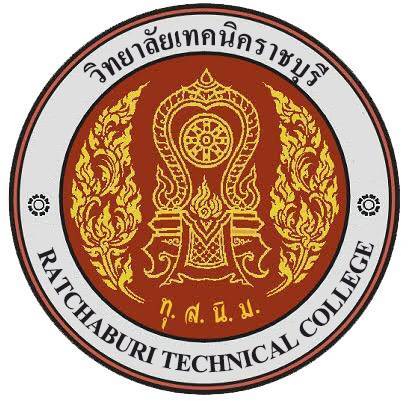 โครงการสอนมุ่งเน้นสมรรถนะอาชีพ ( Course  Syllabus )บูรณาการปรัชญาของเศรษฐกิจพอเพียงและคุณธรรมจริยธรรมค่านิยมที่พึงประสงค์      หลักสูตรประกาศนียบัตรวิชาชีพ            หลักสูตรประกาศนียบัตรวิชาชีพชั้นสูง       ชื่อวิชา..................................................................รหัสวิชา........................................     ประเภทวิชา.................................................สาขาวิชา............................................................สาขางาน...........................................................................จัดทำโดย
………………………………………………………………………………………………วิทยาลัยเทคนิคราชบุรี      ลงชื่อ........................ครูผู้สอน      ลงชื่อ ..........................หัวหน้าแผนก       ลงชื่อ.......................... รองฯ ฝ่ายวิชาการ         (............................................)        (...........................................)                      (นายบรรเจิด   คุ้มมณี)……. / …………… / ………	……. / …………… / ………	          ……. / …………… / ………โครงการสอนรายวิชา (Course  Syllabus )         ผู้สอน ......................................................................รหัส......................................................          	วิชา............................................................ระดับชั้น...............................................		สาขาวิชา....................................................จำนวน ....................  หน่วยกิต			จำนวนชั่วโมง...................... ชั่วโมง / สัปดาห์ภาคเรียนที่.............				ปีการศึกษา......................................จุดประสงค์รายวิชา................................................................................................................................................................................. ................................................................................................................................................................................................ ............... ................................................................................................................................................................................. ............... ................................................................................................................................................................................................ ....................................................................................................... ......................................................................................... ....................................................................................................................... ......................................................................... ....................................................................................................................................... ......................................................... มาตรฐานรายวิชา / สมรรถนะ............................................ .................................................................................................................................................... ............................................................ .................................................................................................................................... ............................................................................ .................................................................................................................... ............................................................................................ .................................................................................................... ............................................................................................................ .................................................................................... ............................................................................................................................ ....................................................................คำอธิบายรายวิชา..................................................................... ........................................................................................................................... ..................................................................................... ........................................................................................................... ..................................................................................................... ........................................................................................... ..................................................................................................................... ........................................................................... ..................................................................................................................................... ........................................................... ..................................................................................................................................................... ........................................... ..................................................................................................................................................................... ..........................สมรรถนะงานอาชีพ (อาชีพที่ทำได้จากการเรียนจบรายวิชานี้ หรือหน่วยสมรรถนะหลัก - รอง - ย่อย  ที่สนับสนุนสมรรถนะงานอาชีพ) ................................................................................. ............................................................................................................................................................................................................... ................................................................................................................................................................................................................ ................................................................................................................................................................................................ ..............................................................................ตารางวิเคราะห์หลักสูตร    รหัส  ...................................   วิชา .........................................................    จำนวน  ...............  หน่วยกิต    ระดับชั้น ..................      สาขาวิชา/กลุ่มวิชา/...................................................   ลำดับความสำคัญ    5 มากที่สุด  	   4 = มาก 	3 = ปานกลาง  2 = น้อย     1 = น้อยที่สุด    0 = ไม่สามารถวัดได้สัปดาห์ที่ชื่อหน่วยและหัวข้อเรื่องจำนวนชั่วโมงสมรรถนะที่พึงประสงค์(กิริยา + กรรม + เงื่อนไข)ความรู้ / ทักษะ /  อาชีพ   ( บูรณาการคุณธรรม / เศรษฐกิจพอเพียง  /  ความรู้ประชาคมอาเซียน )กิจกรรมการเรียนการสอนสื่อการเรียนการสอนการวัดผลและประเมินผล(งานที่มอบหมายเก็บใน  Port  Follio)ชื่อหน่วยพฤติกรรมพฤติกรรมพฤติกรรมพฤติกรรมพฤติกรรมพฤติกรรมพฤติกรรมพฤติกรรมพฤติกรรมพฤติกรรมรวมลำดับความสำคัญจำนวนชั่วโมงชื่อหน่วยพุทธิพิสัย Cพุทธิพิสัย Cพุทธิพิสัย Cพุทธิพิสัย Cพุทธิพิสัย Cพุทธิพิสัย Cทักษะพิสัย     จิตพิสัย Aจิตพิสัย Aจิตพิสัย Aรวมลำดับความสำคัญจำนวนชั่วโมงชื่อหน่วย  ความรูจำ  ความข้าใจ  การประยุกต์  วิเคราะห์  ประเมินค่า  สร้างสรรค์ทักษะพิสัย     คุณธรรม จริยธรรมเศรษฐกิจพอเพียงคุณลักษณะที่ประสงค์พึงประสงค์รวมลำดับความสำคัญจำนวนชั่วโมง12345678910111213รวมลำดับความสำคัญ